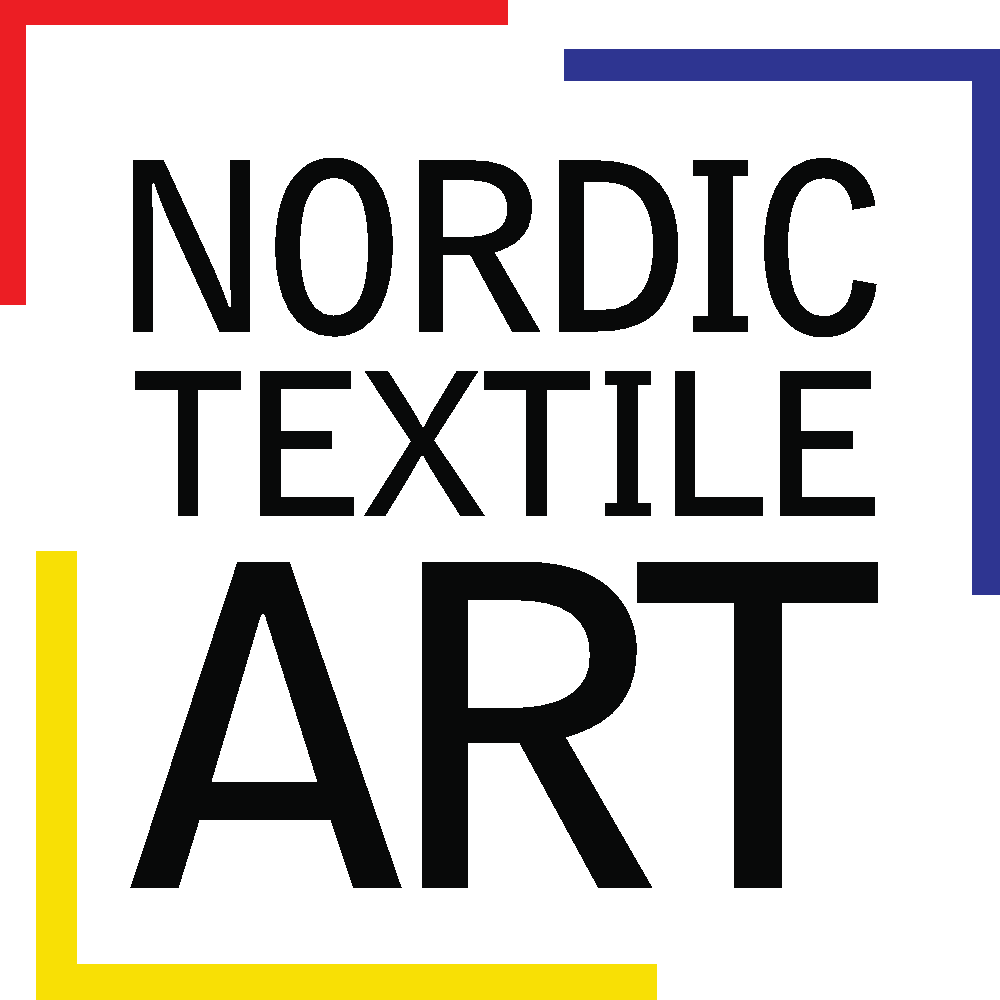 Conference application form page 1NORDIC TEXTILE MEETING IN BERGEN 30.3-3.4 2016 - THE VALUE OF TEXTILE ART/ADDED VALUESFirst day for registration: November 28th 2015. Last date for registration: February 28th 2016Please send your registration form by e-mail to info@nordictextileart.net(you can either scan/take a photo of the PDF with your answers or use the word-doc.)Wednesday 30.3 (For our information please tick the box)I will take part in the mingle at Hotel Terminus, ……………………..……....……...…..¤Thursday 31.3 (For our information please tick the box)I will take part in the Textile walk - Public Textile Art  ….……….……….….……….....¤I will take part in the NTA Annual meeting....…………………………..….……..……..¤I will take part in the A1-Poster exhibition Present Yourself……………..…...……….…....¤I will take part in touring the textile workshops at KHiB…... ……….….…………..…...¤Friday 1.4 I will visit the studios and the artists at USF …………..........………….……….……..... ¤Saturday 2.4 Conference day. (For our information please tick the box)I will take part in the morning program and lunch (lunch included in the fee).....................¤I will take part in the afternoon program……...…………….….…...…………….......….¤I will take part in the opening of the Pop-up exhibition….……….………………....…...¤Conference fees (Please tick the appropriate box)Basic fee (obligatory for Conference participants) for NTA members…………………….…………………..……...…………….……… ¤ 85 €for students …………………..………………………………...….……......................….¤ 30 €for non-members…………………..…………………..……………..………..…..…….¤ 170 €I will become a member of Nordic Textile Art, NTA………………….....…...……..…...¤ 22 €OptionalWednesday 30.3 Workshop 1 Weaving High Tech and Low Tech ……………...……..……¤ 40 €Sunday 3.4 	  Workshop 2 Weaving High Tech and Low Tech ……..……….……..……¤ 40 €Thursday 31.3 I will take part in Textile countryside tour to Galleri Langegaarden. …………..………..¤9 €I will take part in dinner after the NTA annual meeting at KHiB………..……...…….....¤ 20 €Special diet? ……………………………………………………..………….....….…….¤ To be continued on next page.Conference application form page 2 Continue from page 1Friday 1.4 I will take part in the Textile Industry Tour to Oleana and Hillesvåg……….…….…..¤45 € I will take part in the dinner at the USF……..……..……....……………....…...... …...¤33 €Special diet? ……………………………………………………………….…..……..¤ Saturday 2.4I will take part in the Conference Dinner at KHiB?…………………...….…...…….....¤ 32 €Special diet? …………………...………………………………...……….…….….…..¤ Sunday 3.4 (For our information please tick the box)I will stay on Sunday and visit the public museums in Bergen/hang around at Rom8?..¤Costs in total ......................................................................................................._______€Accommodation We recommend Hotel Terminus Website: www.grandterminus.no We have prebooked several rooms, contact Katrine Kollveit for booking@grandterminus.no .Please mention booking number 3963016 to get our special prize. Single room 990 Nkr, double room 1190 Nkr. Breakfast included. (Last date of booking is the 20/2 2016). To find other alternative: www.airbnb.se or  www.visitbergen.com/SenderName:……………………………………………………………………………………….If you are representing an organization/institution:….…..………………………………..…Address:………………………………………………………………………….………….Postal code /Town:……………………………………………………………….…………Country:……………………………………………………………………………………..Function, occupation………………………………………………………………………...Phone:……………………………………………………………………………………….email………………………………………………………………………………………..Date…………………………………………………………………………………………PaymentI will pay by Paypal directly from my Paypal account via the button 'send money' to youraccount. (Recipient´s email: info@nordictextileart.net) ………...………..…………..¤I will pay by bank transfer to Pg 208771 – 6..………..……………….….…………....¤I will pay by bank transfer to Bg 5890 - 7767.……...…………………………………¤I will pay by bank transfer to Swedbank..…………...………………………………...¤Account: 8214 - 9 924 857 620 - 0IBAN: SE91 8000 0821 4992 4857 6200BIC: SWEDSESS Last date for registration: February 28th 2016. Last day for payment: February 28th 2016Please send your registration form by e-mail to info@nordictextileart.net or by mail to NTA c/o Anna Segelman, Poppelvägen 21, 167 53 Bromma, Sweden.If you cancel your registration before February 28th the whole fee is refunded. Half the fee is refunded if cancelled before March 14th. Cancellations after March 14th, are not refunded.For further information about registration or payment please contact by mail info@nordictextileart.net: Anna Segelman, treasurer.